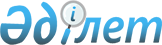 О внесении изменений в приказ Министра юстиции Республики Казахстан от 27 января 2015 года № 56 "Об утверждении Правил проведения аттестации лиц, прошедших стажировку и претендующих на занятие адвокатской деятельностью и на право занятия нотариальной деятельностью"
					
			Утративший силу
			
			
		
					Приказ Министра юстиции Республики Казахстан от 18 ноября 2016 года № 1055. Зарегистрирован в Министерстве юстиции Республики Казахстан 28 ноября 2016 года № 14466. Утратил силу приказом и.о. Министра юстиции Республики Казахстан от 28 мая 2020 года № 62.      Сноска. Утратил силу приказом и.о. Министра юстиции РК от 28.05.2020 № 62 (вводится в действие по истечении десяти календарных дней после дня его первого официального опубликования).

      В целях реализации статьи 8-2 Закона Республики Казахстан от 5 декабря 1997 года "Об адвокатской деятельности" и статьи 7-2 Закона Республики Казахстан "О нотариате" от 14 июля 1997 года ПРИКАЗЫВАЮ:

      1. Внести в приказ Министра юстиции Республики Казахстан от 27 января 2015 года № 56 "Об утверждении Правил проведения аттестации лиц, прошедших стажировку и претендующих на занятие адвокатской деятельностью и на право занятия нотариальной деятельностью" (зарегистрированный в Реестре государственной регистрации нормативных правовых актов № 10269, опубликованный в информационно-правовой системе "Әділет" 5 марта 2015 года) следующие изменения:

      в Правилах проведения аттестации лиц, прошедших стажировку и претендующих на занятие адвокатской деятельностью, утвержденных указанным приказом:

      пункт 5 изложить в следующей редакции:

      "5. Лицо, претендующее на занятие адвокатской деятельностью, после прохождения стажировки направляет заявление о допуске к аттестации по форме согласно приложению 1 к настоящим Правилам в Комиссию по местожительства через территориальный орган юстиции, с приложением следующих документов:

      1) форма сведений для прохождения аттестации на занятие адвокатской деятельностью согласно приложению 2 к настоящим Правилам;

      2) справки из наркологического и психиатрического диспансеров, выданные по местожительства претендента не ранее чем за месяц до их представления в органы юстиции (в случае обращения через портал представляется электронная копия документа).";

      приложение 1 изложить в редакции согласно приложению 1 к настоящему приказу;

      приложение 2 изложить в редакции согласно приложению 2 к настоящему приказу;

      в Правилах проведения аттестации лиц, прошедших стажировку и претендующих на право занятия нотариальной деятельностью, утвержденных указанным приказом:

      пункт 5 изложить в следующей редакции:

      "5. Лицо, претендующее на право занятия нотариальной деятельностью, после прохождения стажировки направляет заявление о допуске к аттестации по форме согласно приложению 1 к настоящим Правилам в Комиссию по местожительству через территориальный орган юстиции с приложением следующих документов:

      1) форма сведений для прохождения аттестации на право занятия нотариальной деятельностью согласно приложению 2 к настоящим Правилам;

      2) справки из наркологического и психиатрического диспансеров, выданные по местожительству претендента не ранее чем за месяц до их представления в органы юстиции (в случае обращения через портал представляется электронная копия документа);

      3) копия документа подтверждающего стаж работы по юридической специальности не менее двух лет, нотариально засвидетельствованная в случае непредставления оригинала для сверки (в случае обращения через портал представляется электронная копия документа).";

      приложение 1 изложить в редакции согласно приложению 3 к настоящему приказу;

      приложение 2 изложить в редакции согласно приложению 4 к настоящему приказу.

      2. Департаменту регистрационной службы и организации юридических услуг Министерства юстиции Республики Казахстан обеспечить:

      1) государственную регистрацию настоящего приказа в Министерстве юстиции Республики Казахстан;

      2) в десяти пяти календарных дней после государственной регистрации настоящего приказа его направление на официальное опубликование в информационно-правовой системе "Әділет";

      3) в течение десяти рабочих дней со дня получения заключения государственной регистрации настоящего приказа направление его копии в Республиканское государственное предприятие на праве хозяйственного ведения "Республиканский центр правовой информации Министерства юстиции Республики Казахстан" для размещения в Эталонном контрольном банке нормативных правовых актов Республики Казахстан;

      4) размещение настоящего приказа на официальном интернет-ресурсе Министерства юстиции Республики Казахстан.

      3. Контроль за исполнением настоящего приказа возложить на курирующего заместителя Министра юстиции Республики Казахстан.

      4. Настоящий приказ вводится в действие по истечении десяти календарных дней после дня его первого официального опубликования.

 Заявление о допуске к аттестации      Прошу допустить меня к прохождению аттестации на занятие адвокатской
деятельностью.

      Настоящим подтверждается, что:

      за предоставление достоверных сведений несу персональную ответственность;
все указанные данные являются официальными контактами и на них
может быть направлена любая информация по вопросам допуска или отказа
к прохождению аттестации; заявителю не запрещено судом заниматься лицензируемым
видом и (или) подвидом деятельности; все прилагаемые документы соответствуют
действительности и являются действительными; заявитель согласен на
использование персональных данных ограниченного доступа, составляющих
охраняемую законом тайну, содержащихся в информационных системах, при
допуске к прохождению аттестации

      Физическое лицо _______________________________________      дата: _______
             (подпись) (фамилия, имя, отчество (при его наличии)

 Форма сведений
для прохождения аттестации на занятие адвокатской деятельностью      ________________________________________________________________________________
.      фамилия, имя, отчество (при его наличии) физического лица, индивидуальный
.                              идентификационный номер)

      I. Сведения о дипломе:
1. наименование высшего учебного заведения _______________________________________
2. шифр специальности ___________________________________________________________
3. номер диплома ________________________________________________________________
4. дата выдачи диплома ___________________________________________________________
5. документ, подтверждающий прохождение процедуры нострификации или
признания в соответствии с Законом Республики Казахстан "Об образовании":
1. серия и номер _________________________________________________________________
2. основание: дата и номер ________________________________________________________
3. регистрационный номер и дата___________________________________________________
II. Заключение о прохождении стажировки:
1. дата утверждения заключения о прохождении стажировки___________________________
2. коллегия адвокатов ____________________________________ области/города
3. руководитель стажировки _______________________________________________________
4. Стаж адвокатской деятельности руководителя стажировки____________________________
5. дата начала стажировки _________________________________________________________
6. дата окончания стажировки ______________________________________________________ 

      Физическое лицо ____________________________________________      дата: _______
             (подпись) (фамилия, имя, отчество (при его наличии)

 Заявление о допуске к аттестации      Прошу допустить меня к прохождению аттестации на право занятия
нотариальной деятельностью.

      Настоящим подтверждается, что:

      за предоставление достоверных сведений несу персональную ответственность;
все указанные данные являются официальными контактами и на них
может быть направлена любая информация по вопросам допуска или отказа
к прохождению аттестации; заявителю не запрещено судом заниматься лицензируемым
видом и (или) подвидом деятельности; все прилагаемые документы соответствуют
действительности и являются действительными; заявитель согласен на
использование персональных данных ограниченного доступа, составляющих
охраняемую законом тайну, содержащихся в информационных системах, при
допуске к прохождению атестации.

      Физическое лицо ______________________________________      дата: _______
.            (подпись) (фамилия, имя, отчество (при его наличии)

 Форма сведений
для прохождения аттестации на право занятия нотариальной деятельностью      _____________________________________________________________________________
       фамилия, имя, отчество (при его наличии) физического лица, индивидуальный
                         идентификационный номер)

      I. Сведения о дипломе:
1. наименование высшего учебного заведения _______________________
2. шифр специальности __________________________________________
3. номер диплома _______________________________________________
4. дата выдачи диплома __________________________________________
5. документ подтверждающего прохождение процедуры нострификации
или признания в соответствии с Законом Республики Казахстан "Об
образовании":
1. серия и номер ________________________________________________
2. основание: дата и номер _______________________________________
3. регистрационный номер и дата__________________________________
II. Заключение о прохождении стажировки:
1. дата утверждения заключения о прохождении стажировки__________
2. нотариальная палата ____________________________области/города
3. руководитель стажировки _____________________________________
4. дата начала стажировки _______________________________________
5. дата окончания стажировки ____________________________________
Физическое лицо _________________________________      дата: ____
      (подпись) (фамилия, имя, отчество (при его наличии)


					© 2012. РГП на ПХВ «Институт законодательства и правовой информации Республики Казахстан» Министерства юстиции Республики Казахстан
				
      Министр юстиции
Республики Казахстан

М. Бекетаев
Приложение 1
к приказу Министра юстиции
Республики Казахстан
18 ноября 2016 года № 1055Приложение 1
к Правилам проведения
аттестации лиц, прошедших стажировку
и претендующих на занятие
адвокатской деятельностьюФормаПредседателю комиссии
по аттестации лиц, претендующих
на занятие адвокатской деятельностью
от ________________________________________
(фамилия имя отчество (при его наличии) физического лица,
 индивидуальный идентификационный номер)
Адрес местожительства: _____________________
___________________________________________
(почтовый индекс, область, город, район, населенный пункт,
 наименование улицы, номер дома/здания)Приложение 2
к приказу Министра юстиции
Республики Казахстан
18 ноября 2016 года № 1055Приложение 2
к Правилам проведения
аттестации лиц, прошедших стажировку
и претендующих на занятие
адвокатской деятельностью Приложение 3
к приказу Министра юстиции
Республики Казахстан
18 ноября 2016 года № 1055Приложение 1
к Правилам проведения
аттестации лиц, прошедших стажировку
и претендующих право занятия
нотариальной деятельностью ФормаПредседателю аттестационной комиссии
юстиции на право занятия
нотариальной деятельностью
от _________________________________________
(фамилия имя отчество (при его наличии) физического лица,
 индивидуальный идентификационный номер)
Адрес местожительства: ______________________
___________________________________________
(почтовый индекс, область, город, район, населенный пункт,
 наименование улицы, номер дома/здания)Приложение 4
к приказу Министра юстиции
Республики Казахстан
18 ноября 2016 года № 1055Приложение 2
к Правилам проведения
аттестации лиц, прошедших стажировку
и претендующих право занятия
нотариальной деятельностью 